KUPNÍ SMLOUVA č. 2023-07002-TJKuzavřená dle § 2079 a násl. zák, č. 89/2012 Sb., občanského zákoníku, mezi těmito smluvními stranami:I. Základní ustanoveníPředmět koupě - zemědělský stroj (dále jen jako „předmět koupě" nebo „stroj")Kupní cenaZpůsob úhrady a splatnost kupní cenyw v připadá stanovené ceny v fUR 3 ptatby v CZK bude cena přepočtena kurzem devize prodej Komerční banka o-$ v ďírt předáni stroje.AGROTECHNÍC MORAVIA a.s.Lipenská I 120/47, 779 00 Olomouc - Hodovny mobz +420 725 552 759. +420 725 401 432non-Jtcp linka: +420 725 761 346ATM-KS-™r-10Z2033l I I 6e-mail: pradejzt@agr°t**hmc. IČ; 27639634DIČ; CZ276398342023 07OO2-TJK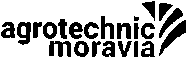 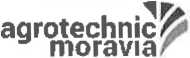 AGRlCULTUREPředmět smlouvyProdávající se touto smlouvou zavazuje, že kupujícímu odevzdá předmět koupě, včetně jeho vybavení, příslušenství a související dokumentace, a umožní mu nabýt vlastnické právo k němu, a kupující se zavazuje předmět koupě převzít a zaplatit prodávajícímu kupní cenu.Kupní cena a způsob její úhradyJe-li ujednána úhrada zálohy kupní ceny splatná ke dni uzavření smlouvy, potvrzují smluvní strany podpisem této smlouvy její úhradu.Kupující zaplatí kupní cenou jednorázovou platbou, popřípadě formou zálohy kupní ceny a jejího doplatku, bezhotovostním převodem na bankovní účet prodávajícího uvedený v hlavičce této smlouvy, a to na základě daňového dokladu (faktury) vystaveného prodávajícím. Den předání stroje kupujícímu je datem poskytnutí zdanitelného plnění,V případě úhrady kupní ceny formou leasingu je kupující povinen doložit prodávajícímu akceptovatelnou leasingovou smlouvu či její návrh. Prodávající má právo odmítnout leasingovou společnost navrhovanou kupujícím, není-li dostatečně zajištěna jeho schopnost uhradit kupní cenu.V případě úhrady prostřednictvím leasingu slouží tato kupní smlouva také jako vzor pro kupní smlouvu s leasingovou společností. Strany si sjednaly, že uzavření kupní smlouvy mezi prodávajícím a leasingovou společností je rozvazovací podmínkou účinnosti této kupní smlouvy.Kupující se stává vlastníkem předmětu koupě až úplným zaplacením kupní ceny. Nebezpečí škody na předmětu koupě na kupujícího přechází okamžikem jeho převzetí.Práva a povinnosti smluvních stranKupující tímto výslovně bere na vědomí, že sjednaný termín dodání předmětu koupě je předběžný a může být s ohledem na kapacitní možnosti výrobce změněn. O případné změně termínu dodání prodávající kupujícího informuje bez zbytečného odkladu po zjištění této skutečnosti. Zdržení s předáním předmětu koupě kupujícímu z důvodů na straně výrobce nebude považováno za prodlení prodávajícího se splněním jeho povinnost předat předmět koupě kupujícímu ve sjednaném termínu.Prodávající se zavazuje včas oznámit kupujícímu přesný čas předání předmětu koupě. Využije-lí kupující financování koupě prostřednictvím leasingu, je podmínkou předání předmětu koupě kupujícímu předložení akceptovatelné leasingové smlouvy, nebude-li smluvními stranami písemně dohodnuto jinak. Předání a převzetí předmětu koupě bude potvrzeno smluvními stranami v předávacím protokolu.Kupující je povinen seznámit se se všemi doklady vztahujícími se ke stroji (a jeho provozu) a seznámit se se způsobem jeho užívání.Prodávající je oprávněn od této smlouvy odstoupit v případě:	(prodlení kupujícího s převzetím předmětu koupě po dobu delší než 5 dní od náhradního	Itermínu převzetí stanoveného opětovnou výzvou prodávajícího k převzetí,	iprodlení kupujícího s úhradou kupní ceny po dobu delší než 10 dní.	IOdstoupení je účinné okamžikem jeho doručení kupujícímu. Odstoupením se smlouva ruší od	Jpočátku a smluvní strany jsou povinny si vrátit dosud poskytnutá plnění. Odstoupením nejsou	rdotčeny vzniklé nároky na úhradu úroku z prodlení, smluvní pokuty nebo náhrady škody.	iKupující je oprávněn od této smlouvy odstoupit v případě:a) prodlení prodávajícího s dodáním předmětu koupě po dobu delší než 5 dní od náhradního	1termínu dodání stanoveného opětovnou výzvou kupujícího k dodání.ATM-KS-vrar-2M2O33l 2 / 6Společnost je zapsaná v obchodním rejstříku vedeném Krajským soudem v Ostravé, v oddílu B, vložce 10060.AGRICULTURESmluvní strany prohlašují, že jsou podnikateli a tuto smlouvu uzavírají při své podnikatelské Činnosti. Smluvní strany vylučují použití ustanovení § 1793, § 1799 a § 1800 občanského zákoníku.Smluvní strany vylučují použití právních domněnek uvedených v ustanovení § 1949 odst. 1 a § 1950 občanského zákoníku.Jestliže se ukáže určité ustanovení smlouvy neplatným nebo neúčinným, nečiní to neplatnou nebo neúčinnou celou smlouvu, ale pouze takové ustanovení. V takovém případě se smluvní strany zavazují neúčinné a neplatné ustanovení nahradit novým ustanovením, které je svým účelem a hospodářským významem co nejbližší ustanovení této smlouvy, jež má být nahrazeno.Tato smlouva je sepsána ve dvou stejnopisech, z nichž každá ze stran obdrží po jednom. Každý stejnopis má platnost originálu.Tuto smlouvu lze měnit pouze na základě dohody, formou písemných vzestupně číslovaných oboustranně podepsaných dodatků, pod sankcí neplatnosti. Tuto smlouvu není možné vypovědět s výjimkou možnosti odstoupení od smlouvy z důvodů v této smlouvě výslovně uvedených.Smluvní strany prohlašují, že se podrobně seznámily s textem smlouvy, který je úplným a přesným vyjádřením jejich pravé, svobodné a vážně míněné vůle, na důkaz čehož níže připojují své podpisy.Ing. Marian Vítek, BA ředitel společnostiAGRIMotorŘadový 4 válec přeplňovaný turbodmychadlem s mezích ladičem stlačeného vzduchu, 4 ventily na válec, vstřikování paliva C0MM0N RAIL, technologie Compact Hi-eSCR2, DOC + DPF + SCR, splňuje emisní normu Stage V, zdvihový objem 3600 cm3, výkon 86 kW (117 koní) při 2300 ot/min dle ECER-120, max. kroutící moment 506 Mm při 1300 ot/mín, servisní prohlídka po 600 Mth, nádrž paliva na 130 litrů, nádrž na AdBlue 9,6 litrů, viskozní spojka ventilátoru chladiče, vzduchový filtr s predčističem, alternátor 120 Amp, management otáček motoru CRPM - uložení otáček motoru 2 pamětíPřevodové ústrojíDualCommand™ 24x24 Eco, maximální rychlost 40 km/hod při snížených otáčkách motoru, plně synchronizovaná, dvoustupňový PowerShift, reverzní převodovka PowerShuttle s nastavením agresivity reakce ve třech stupních s elektrohydraulickým ovládáním, změna směru jízdy pod zatížením bez použití spojkového pedálu, tlačítko ovládání spojky Power Clutch na řadící pácePTOOtáčky 540/540E/1000 ot/min, s elektrohydraulickou spojkou, ovládání i venku na zadním blatníkuPřední nápravaPevná náprava Class 1,5 HD se 100% uzávěrkou, elektrohydraulické zapínání pohonu 4WD a uzávěrky předního diferenciálu, dynamické přední blatníkyZadní nápravaPřírubová náprava Class 2 HD, elektrohydraulická uzávěrka diferenciáluHydraulický systémEDC - elektronická regulace zadního TBZ, zadní tříbodový závěs kategorie II s rychloupínacími koncovkami, teleskopické stabilizátory, 2 venkovní pomocné válce, maximální zvedací kapacita 4 400 kg, ovládání TBZ zvenku na zadním blatníku, výkon hydraulického čerpadla 64 l/min, pracovní tlak 19 MPa, výkon servořízení 36 l/min, 3 mechanicky ovládané venkovní okruhy, 6 koncovek, sběrná odkapová nádobkaKabinaKomfortní kabina VisionView™ s klimatizací, topením, filtrací nasávaného vzduchu, otvírací boční okénka, střecha kabiny s průhledem HighVisibilíty, vzduchem odpružená sedačka řidiče s možností natočení 15o, sedačka spolujezdce, rádio, 4 pracovní světla na kabině, zadní stěrač a ostřikovač, teleskopická venkovní zpětná Širokoúhlá zrcátka, elektrická zásuvka 25A, el. odpojovač baterie, zadní blatníky s nástavcemPříslušenstvíPřední tříbodový závěs, 1 hydraulický okruh vyvedený dopředu etážový závěs s automatickou hubicí, spodní tažná tyč, akumulátor Heavy Duty 100 Ah, vzduchové brzdy přívěsu 2 okruhové, box na nářadí, majákPneumatikyPřední 440/65 R24, Zadní 540/65 R34Obchodní firma:AGROTECHNIC MORAVIA a.s.Sídlo:Lipenská 1120/47, 779 00 Olomouc - HodolanyÍČO:27839834DIČ;CZ27839834Zápis v OR:Krajský soud v Ostravě, sp. zn. B 10060Bankovní spojení:Komerční banka, a.s., č.ú. 35-3583430267/0100Zastoupená:Ing. Petrem Foukalem, místopředsedou představenstvaIng. Milan Foltýn, člen představenstva(dále jen jako „prodávající")(dále jen jako „prodávající")aaObchodní firma / jméno:Kroměřížské technické služby, s.r.o.Sídlo:Kaplanova 2959/6, 767 01 KroměřížIČO:26276437DIČ:CZ26276437Zápis v OR:C 41059 vedená u Krajského soudu v BrněZastoupená:Mgr. Bc. Karlem Holíkem, MBA, jednatelem Mgr. Bc. Janem Hebnarem, MBA, jednatelem Ing. Mariánem Vítkem, BA, ředitelem společnosti(dále jen jako „kupující")(dále jen jako „kupující")počet*druh* kolový traktor*tovární značka*NEW HOLLAND*model, typ*T5.120*RZ*w*VIN*HLRT5120PNL103780*TPč.*_*vybavení*viz příloha č. 1*příslušenství*viz příloha č. 1*související dokumentace*prohlášení o shodě, návod na obsluhu*kupní cena bez DPHDPHkupní cena celkem1.610.000,- Kč338.100,- Kč1.948.100,- Kčzpůsob úhradyčástka v Kč11splatnost1 platba1.948.100,- Kč14 dnů od předání strojeTermín dodání strojedo 31.12.2023Místo dodánístředisko prodávajícího, Čelakovského 1858, 767 01 Kroměříž